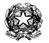 Istituto Comprensivo CorinaldoSCHEDA DI OSSERVAZIONE 4 ANNIAlunno/a ..................................................................................Nato/a a..................................................... il.............................Residente a................................................ via......................................................... tel.......................................Anni di frequenza......................................................................LEGENDA LIVELLI DI APPRENDIMENTO:A - Avanzato: ciò che sto imparando è così forte e sicuro in me da poterlo utilizzare in ciò che faccioB - Intermedio: ciò che sto imparando è per me chiaroC - Base: ciò che sto imparando inizia a consolidarsi, ma ha bisogno ancora di impegnoD - In via di prima acquisizione: quello che sto imparando ha bisogno ancora di tempo e un po’ di sforzo per consolidarsiNote:Insegnanti di Sezione:                                                                                                            Data osservazione:COMPETENZA ALFABETICA FUNZIONALECampo d’esperienza: I discorsi e le paroleCOMPETENZA ALFABETICA FUNZIONALECampo d’esperienza: I discorsi e le paroleDenomina e descrive immaginiComprende e descrive azioniEsprime verbalmente i propri bisogni Formula domandeComunica verbalmente con i compagni durante il gioco libero e le attività Comprende ed esegue consegne verbaliAscolta e comprende storie Risponde alle domande-stimolo relative a storie ascoltateRecita semplici filastrocche e poesieEsegue una sequenza di azioni su richiesta verbaleEsegue una sequenza di azioni su richiesta verbaleRacconta una semplice storia con l'aiuto di immagini Racconta una semplice storia con l'aiuto di immagini Riesce a farsi capire sia dagli adulti che dai compagniRiesce a farsi capire sia dagli adulti che dai compagniRipete correttamente parole e frasiRipete correttamente parole e frasiCOMPETENZA MATEMATICA E COMPETENZA IN SCIENZE, TECNOLOGIE E INGEGNERIACampo d’esperienza: La conoscenza del mondoCOMPETENZA MATEMATICA E COMPETENZA IN SCIENZE, TECNOLOGIE E INGEGNERIACampo d’esperienza: La conoscenza del mondoEsegue classificazioni Confronta insiemi in base alla quantità (pochi-tanti)Comprende il concetto di quantità (uno-pochi-tanti-zero)Riconosce e riproduce le principali forme geometriche (cerchio, trinagolo, quadrato)Comprende e utilizza le relazioni spaziali (davanti-dietro, dentro-fuori, vicino-lontano, sopra-sotto)Comprende e distingue le routines della giornata scolastica Riordina immagini in relazione causa-effettoConosce le stagioni e riconosce i cambiamenti legati ad esseCOMPETENZA DIGITALECampo d’esperienza: TuttiCOMPETENZA DIGITALECampo d’esperienza: TuttiComprende le potenzialità conoscitive dei principali strumenti tecnologici (TV, tablet, smartphone e PC)Sperimenta la programmazione robotica COMPETENZA PERSONALE, SOCIALE E CAPACITA’ DI IMPARARE A IMPARARECampi d’esperienza: TuttiCOMPETENZA PERSONALE, SOCIALE E CAPACITA’ DI IMPARARE A IMPARARECampi d’esperienza: TuttiComprende il significato dei simboli presenti nel contesto (spazio conversazione, bagno, mensa ecc...)Prende oggetti o strumenti in modo pertinente rispetto alle consegne/attività proposte Progetta giochi e interagisce con i compagni Chiede spiegazioni Utilizza diversi linguaggi espressivi per esprimere e comunicare idee ed emozioni COMPETENZA IN MATERIA DI CITTADINANZACampi d’esperienza: Il sé e l’altro; tuttiCOMPETENZA IN MATERIA DI CITTADINANZACampi d’esperienza: Il sé e l’altro; tuttiConquista l'autonomia nello svolgere semplici attività Gioca insieme in piccolo gruppo Condivide momenti di gioco nel grande gruppo Mostra fiducia nell'adulto Conquista l'autonomia nelle situazioni di vita quotidiana (a tavola, in bagno, nel gioco)Conosce e rispetta le principali regole di convivenza Esprime emozioni e sentimenti Sviluppa il senso di appartenenza alla scuola e al territorio Ha fiducia in se stesso COMPETENZA IMPRENDITORIALECampo d’esperienza: TuttiCOMPETENZA IMPRENDITORIALECampo d’esperienza: TuttiAssume e porta a termini compiti e iniziativePrende decisioni relative ai giochi o a compitiEsprime valutazioni sul proprio lavoro e sulle proprie azioni Collabora e partecipa nelle attività collettiveCOMPETENZA IN MATERIA DI CONSAPEVOLEZZA ED ESPRESSIONE CULTURALICampo d’esperienza: Il corpo e il movimentoCOMPETENZA IN MATERIA DI CONSAPEVOLEZZA ED ESPRESSIONE CULTURALICampo d’esperienza: Il corpo e il movimentoRiconosce e denomina le principali parti del corpo su se stesso e sull'altroRiconosce e denomina le principali parti del corpo su un'immagine Individua le parti mancanti nel corpo su un'immagine Ricompone un puzzle della figura umanaDisegna il corpoConosce il concetto statico e dinamico Esegue sequenze di movimenti e percorsi su imitazione Esegue attività di coordinazione oculo-manualeDiscrimina gli stimoli senso-percettiviHa acquisito gli schemi motori di base (saltelli, strisciare, rotolare…)COMPETENZA IN MATERIA DI CONSAPEVOLEZZA ED ESPRESSIONE CULTURALECampo d’esperienza: Immagini, suoni e coloriCOMPETENZA IN MATERIA DI CONSAPEVOLEZZA ED ESPRESSIONE CULTURALECampo d’esperienza: Immagini, suoni e coloriUtilizza varie tecniche grafico-pittoricheConosce e denomina i colori primari e secondariUsa in modo creativo i materiali a disposizione Costruisce utilizzando semplici materialiRiproduce sequenze (ritmiche,grafiche, sonore)Memorizza ed esegue canzoncineRiproduce ritmi e ne percepisce le differenze (lento-veloce)Partecipa a semplici drammatizzazioniEsegue giochi simbolici e di ruolo